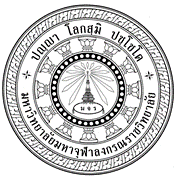 พุทธวิธีการบริหารจัดการโรงเรียนวิถีพุทธในจังหวัดประจวบคีรีขันธ์ THE BUDDHIST METHOD OF MANAGING THE BUDDHIST SCHOOLS IN PRACHUAP KHIRI KHAN PROVINCEพระอธิการธวัชชัย คมฺภีรโต (แสงโสภณ)ดุษฎีนิพนธ์นี้เป็นส่วนหนึ่งของการศึกษา ตามหลักสูตรปริญญาพุทธศาสตรดุษฎีบัณฑิตสาขาวิชาการจัดการเชิงพุทธบัณฑิตวิทยาลัยมหาวิทยาลัยมหาจุฬาลงกรณราชวิทยาลัย
พุทธศักราช ๒๕๖๒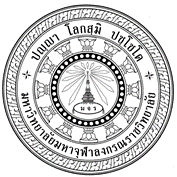 พุทธวิธีการบริหารจัดการโรงเรียนวิถีพุทธในจังหวัดประจวบคีรีขันธ์ พระอธิการธวัชชัย คมฺภีรโต (แสงโสภณ)ดุษฎีนิพนธ์นี้เป็นส่วนหนึ่งของการศึกษา ตามหลักสูตรปริญญาพุทธศาสตรดุษฎีบัณฑิตสาขาวิชาการจัดการเชิงพุทธบัณฑิตวิทยาลัยมหาวิทยาลัยมหาจุฬาลงกรณราชวิทยาลัย
พุทธศักราช ๒๕๖๒(ลิขสิทธิ์เป็นของมหาวิทยาลัยมหาจุฬาลงกรณราชวิทยาลัย)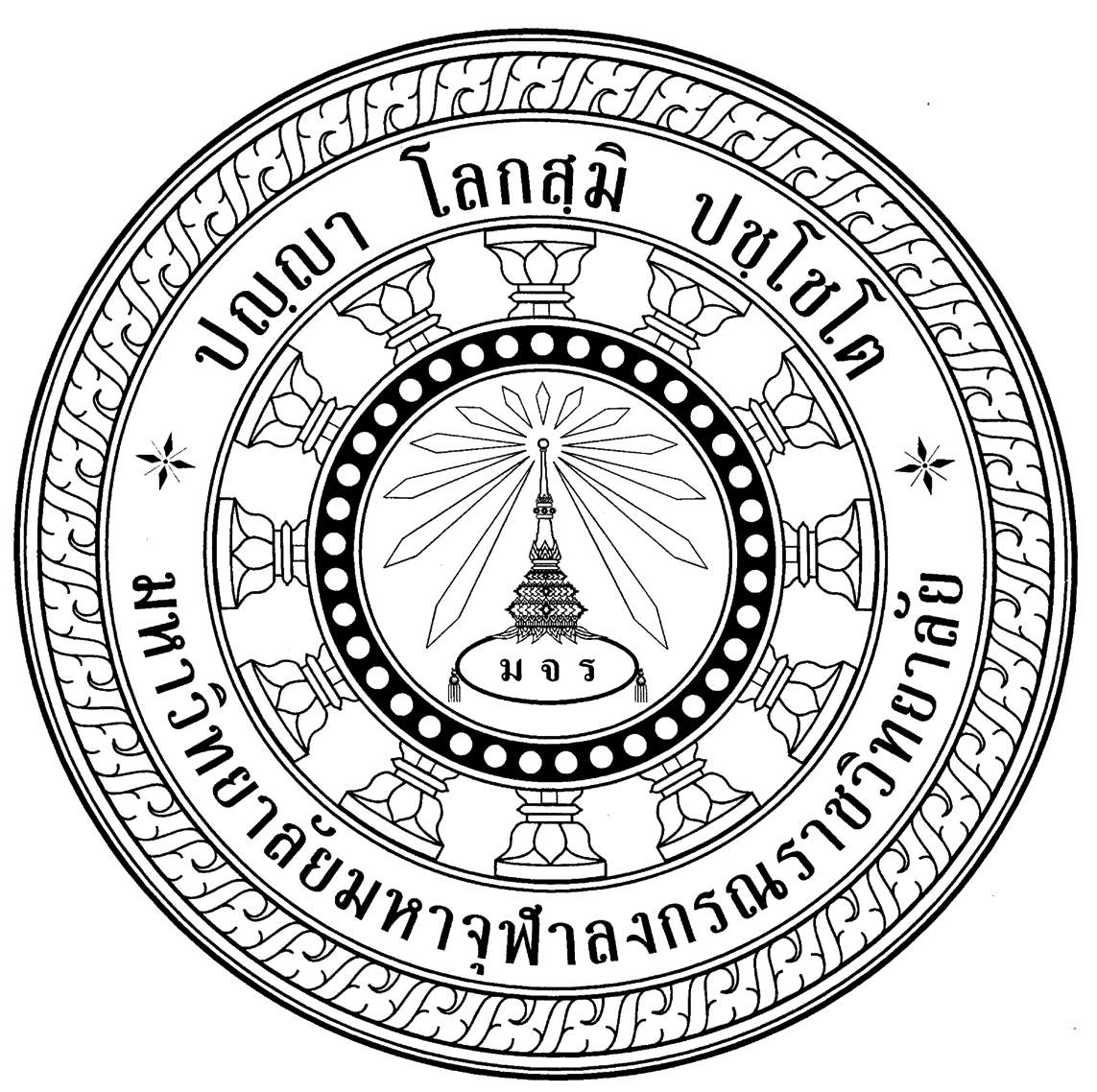 The Buddhist Method of Managing the Buddhist Schools in Prachuap Khiri khan ProvincePhraathikan Thawatchai Gambhĩrato (Saengsopon)A Dissertation Submitted in Partial Fulfillment of the Requirements for the Degree of Doctor of Philosophy (Buddhist Management) Graduate School Mahachulalongkornrajavidyalaya University
C.E. 2019 (Copyright by Mahachulalongkornrajavidyalaya University) บทคัดย่อการวิจัยครั้งนี้มีวัตถุประสงค์คือ ๑. เพื่อศึกษาสภาพทั่วไปการบริหารจัดการโรงเรียนวิถีพุทธในจังหวัดประจวบคีรีขันธ์ ๒. เพื่อศึกษาพุทธวิธีการบริหารจัดการโรงเรียนวิถีพุทธในจังหวัดประจวบคีรีขันธ์ และ๓. เพื่อนำเสนอรูปแบบพุทธวิธีการบริหารจัดการโรงเรียนวิถีพุทธในจังหวัดประจวบคีรีขันธ์	การวิจัยเป็นแบบผสานวิธี โดยใช้ระเบียบการวิจัยเชิงคุณภาพ ด้วยการวิเคราะห์เอกสาร การสัมภาษณ์เชิงลึกจากผู้ให้ข้อมูลสำคัญ ที่เป็น กลุ่มพระสังฆาธิการ กลุ่มผู้บริหารโรงเรียนมัธยมศึกษา ที่มีส่วนร่วมในการพัฒนาการจัดการเรียนการสอนธรรมศึกษาในโรงเรียนมัธยมศึกษาของคณะสงฆ์จังหวัดประจวบคีรีขันธ์จำนวน ๒๕ รูปหรือคน และการสนทนากลุ่มเฉพาะกับผู้เชี่ยวชาญจำนวน ๑๐ รูปหรือคน การวิเคราะห์ข้อมูลโดยใช้วิธีการวิเคราะห์เนื้อหาเชิงพรรณนาเรียบเรียงและจำแนกอย่างเป็นระบบ และโดยการวิเคราะห์ข้อมูลเชิงอรรถาธิบายและพรรณนาความ 	ผลการวิจัยพบว่า๑. สภาพทั่วไปการบริหารจัดการโรงเรียนวิถีพุทธในจังหวัดประจวบคีรีขันธ์ ด้านวิชาการ พบว่า โดยเน้นกรอบการพัฒนาตามหลักไตรสิกขา ผ่านกระบวนการทางวัฒนธรรม แสวงหาปัญญา และมีเมตตา เพื่อมุ่งเน้นพัฒนาผู้เรียนให้สอดคล้องกับจุดเน้นการพัฒนาของประเทศ คุณลักษณะบุคลากรโรงเรียนวิถีพุทธ แม้จะยึดผู้เรียนเป็นสำคัญ แต่บุคลากร ผู้บริหารและครู มีความสำคัญอย่างยิ่งที่จะเป็นปัจจัย ให้ผู้เรียนพัฒนาได้อย่างดี ทั้งการเป็นผู้จัดการเรียนรู้ และการเป็นแบบอย่างที่ดีในวิถีชีวิตจริง ในลักษณะ สอนให้รู้ ทำให้ดู อยู่ให้เห็น การพัฒนาบุคลากรของสถานศึกษามีความจำเป็นต้องดำเนินการอย่างต่อเนื่องหลากหลายวิธีการ มีการวางแผนการเรียนการสอน สถานศึกษามีการจัดหลักสูตรสถานศึกษา เน้นการเรียนการสอนที่บูรณาการพุทธธรรมเพื่อพัฒนาผู้เรียน 
ผ่านกิจกรรมการเรียนการสอนอย่างชัดเจน ต่อเนื่องสม่ำเสมอ มีบรรยากาศและปฏิสัมพันธ์๒. ศึกษาพุทธวิธีการบริหารจัดการโรงเรียนวิถีพุทธในจังหวัดประจวบคีรีขันธ์ พบว่า โรงเรียนได้สนับสนุนงบประมาณในการดำเนินงานโครงการโรงเรียนวิถีพุทธอย่างเหมาะสมและเพียงพอ เมื่อเดือนสิงหาคม ๒๕๖๐ โรงเรียนบ้านลาดวิถี เป็นโรงเรียนสุจริตต้นแบบ และเป็นโรงเรียนจัดกิจกรรมบริษัทสร้างการดี นำนักเรียนและคุณครู ไปร่วมแข่งขันระดับภูมิภาค (ภาคกลาง) 
เพื่อคัดเลือกไประดับประเทศ โรงเรียนบ้านลาดวิถี ได้รับคัดเลือกจากทั้งหมด ๖๒ โรงเรียนที่แข่งขัน นักเรียนได้รับคำชมเชยที่มีความมุมะนะพยายาม จนทำให้ประสบความสำเร็จในครั้งนี้ วางแผน/กำหนดกรอบการใช้จ่าย บริหารอย่างโปรงใส ประหยัดออม ถนอมใช้เงิน และ สิ่งของแสวงหาความร่วมมือจากชุมชน จัดทำโครงการโรงเรียนวิถีพุทธเข้าสู่แผนปฏิบัติราชการ ๔ ปี แผนปฏิบัติการประจำปี ๓. นำเสนอรูปแบบพุทธวิธีการบริหารจัดการโรงเรียนวิถีพุทธในจังหวัดประจวบคีรีขันธ์สู่ความเป็นโรงเรียนวิถีพุทธ ตามตัวชี้วัดในการเป็นโรงเรียนวิถีพุทธชั้นนำจากการบูรณาการกิจกรรมการเรียนการสอน การใช้ชีวิตในสังคมมีความประพฤติ (ศีล) จิตใจ (สมาธิ) และปัญญา (ปัญญา) เพื่อให้เกิดการพัฒนาทั้ง ๓ ด้าน ไปพร้อม ๆ กันในการบริหารนำนวัตกรรมแนวพุทธมาเป็นเครื่องมือในการพัฒนาและส่งเสริมด้านพฤติกรรมและนำหลักธรรมมาบูรณาการบริหารการเงินให้เกิดประโยชน์และประหยัดที่สุดโดยการสร้างความสัมพันธ์ที่ดีต่อกันDissertation Title	: The Buddhist Method of Managing the Buddhist Schools in 				  Prachuap Khiri khan ProvinceResearcher 			: Phraathikan Thawatchai Gambhĩrato (Saengsopon)Degree 				: Doctor of Philosophy (Buddhist Management)Dissertation Supervisory Committee				: Asst. Prof. Dr. Prasert Thilao, B.A. (Public Administration), 				  M.A. (Public Administration), Ph.D. (Public Administration)				: Phramaha Krisada Kittisobhano, Asst. Prof. Dr., Pali VI, 				  B.A. (Buddhist Management), M.A. (Buddhist Management), 				  Ph.D. (Buddhist Management) Date of Graduation	: March 3, 2020Abstract	The objective of this research is 1. To study the general conditions of the management of Buddhist schools in Prachuap Khiri Khan 2. To study the Buddhist Method of Managing the Buddhist Schools in Prachuap Khiri khan Province and 3. To present the forms of the Buddhist management methods Buddhist way school in Prachuap Khiri Khan Province	The research is a combined method. By using quality research regulations With document analysis In-depth interviews from key informants in the group of monks Secondary school administrators Participating in the development of the teaching and learning of Dharma education in the secondary schools of the clergy in Prachuap Khiri Khan, 25 images or people and a specific group discussion with 10 experts or people, data analysis using descriptive content analysis method compiled. And classified systematically and by analyzing the explanatory data and describing the	Findings were as follws:	1. General conditions The administration of the Buddhist school in Prachuap Khiri Khan province in academic aspect found that by focusing on the development framework according to the threefold principles Through cultural processes, seeking wisdom and compassion to focus on developing learners in line with the country's development focus. Personnel characteristics of Buddhist school Although the students are important, but personnel, administrators and teachers It is extremely important to be a factor For the students to develop well Both as a learning manager And being a good role model in real life in a way that teaches, educates, shows, to develop the personnel of the school, it is necessary to continuously implement various methods There is a teaching plan. Educational institutions have organized educational institutions. Emphasis is placed on teaching and learning that integrates Buddhism to develop learners. Through clear teaching and learning activities Continuous Have atmosphere and interaction	2. Study of the Buddhist Method of Managing the Buddhist Schools in Prachuap Khiri khan Province, found that the school has supported the budget for the implementation of the Buddhist way school project appropriately and sufficiently in August 2017 at Ban Lat Withi School. Is a good faith model school and is a school that organizes activities for good corporate governance Bring students and teachers Go to compete in the regional level (central region) to select the national level Ban Lat Withi School Recruited from a total of 62 competing schools The students received compliments for their efforts. Until achieving this success Plan/set spending framework Transparent management, saving, saving, saving money and things, seeking cooperation from the community, creating a Buddhist school project into the 4-year government action plan, annual action plan	3. Propose the Buddhist model, the method of managing the Buddhist school in Prachuap Khiri Khan province to be a Buddhist school According to the indicators of being a leading Buddhist school from integrating teaching and learning activities Living in a society with behavior (precepts), mind (concentration) and wisdom (wisdom) in order to achieve development in all 3 areas at the same time in the administration of Buddhist innovation as a tool for development and promotion of behavior. And to bring the principles to integrate financial management to be most useful and economical by creating good relations with each otherภาคผนวก  งแบบสัมภาษณ์เพื่อการวิจัย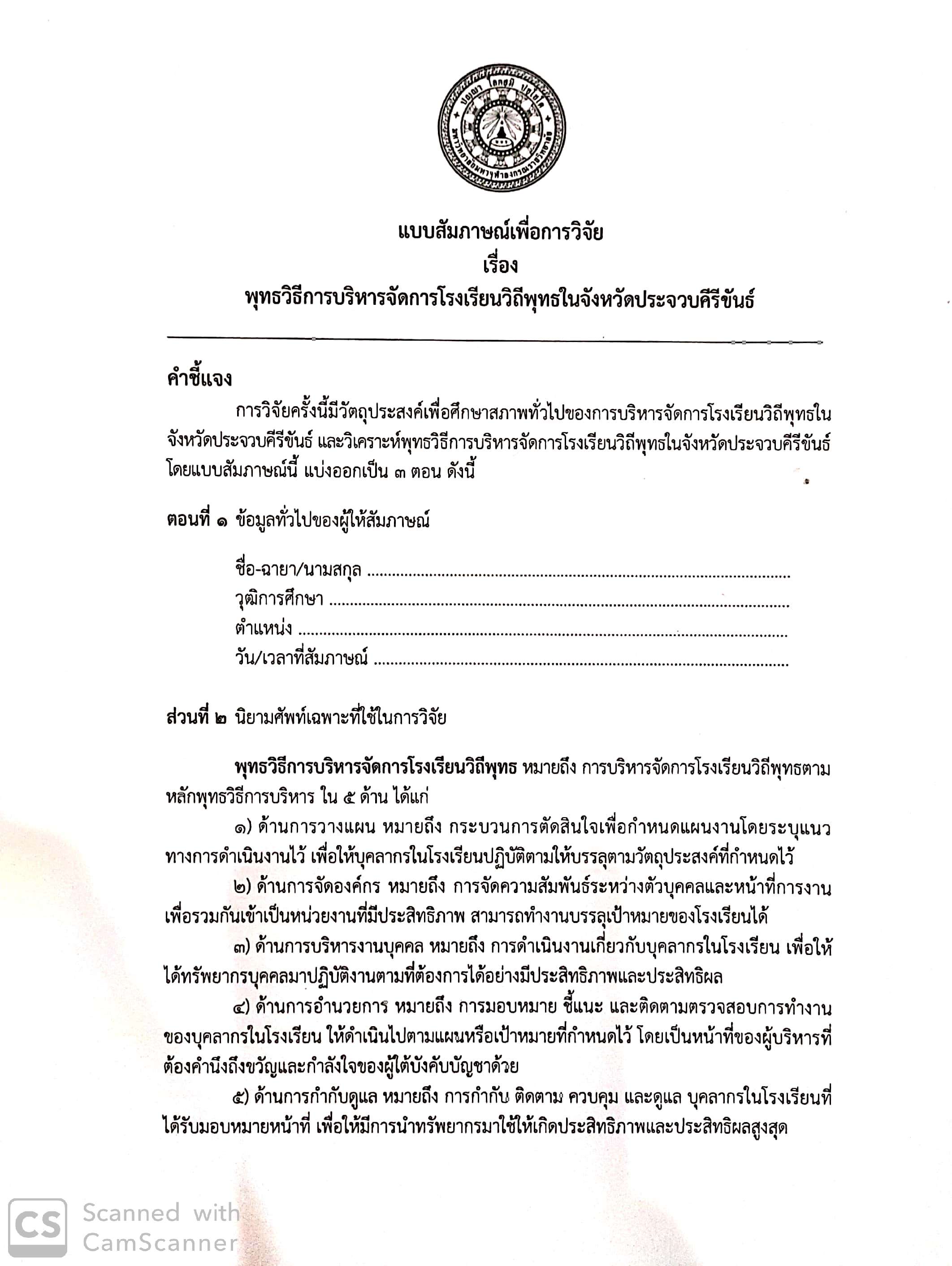 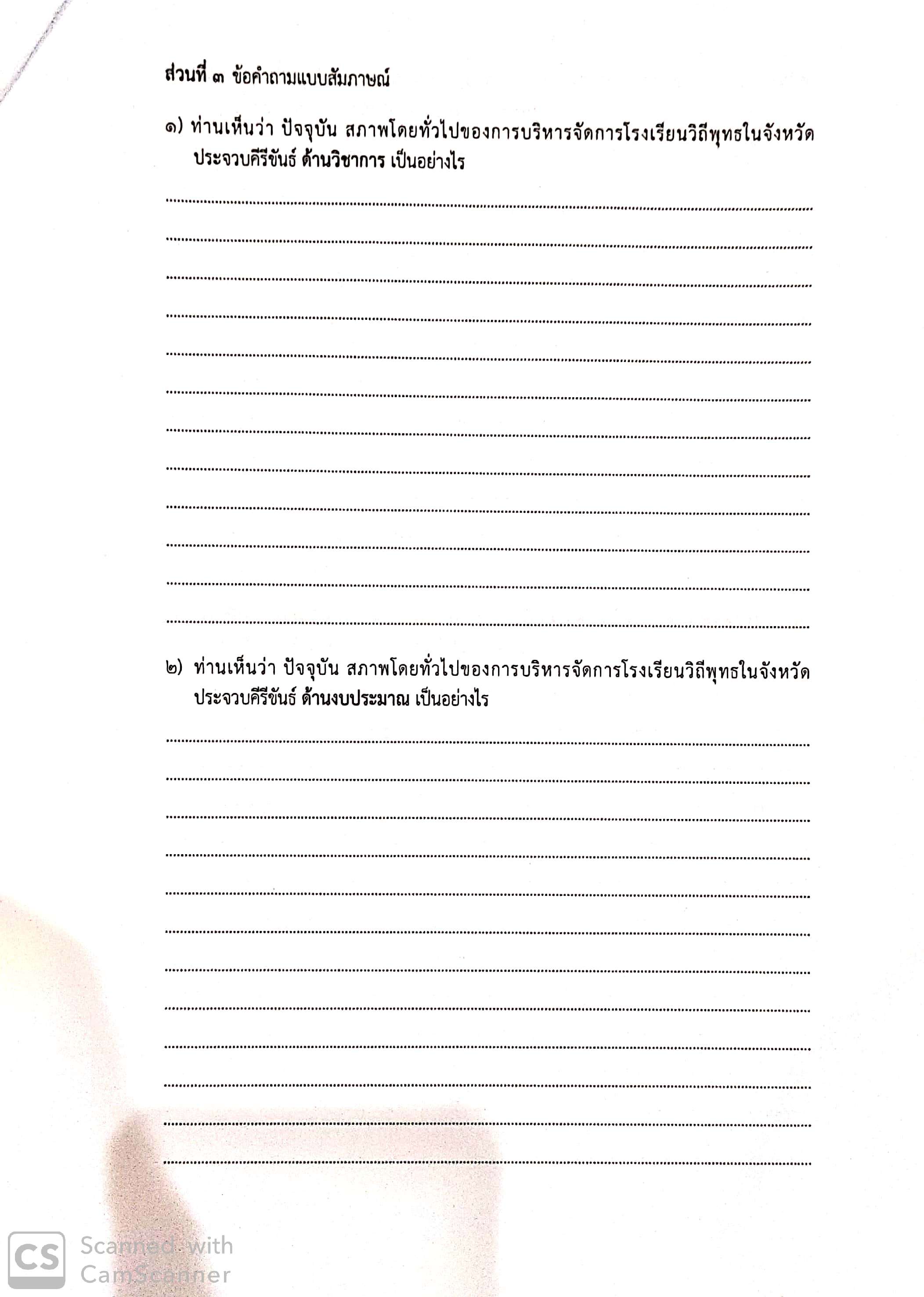 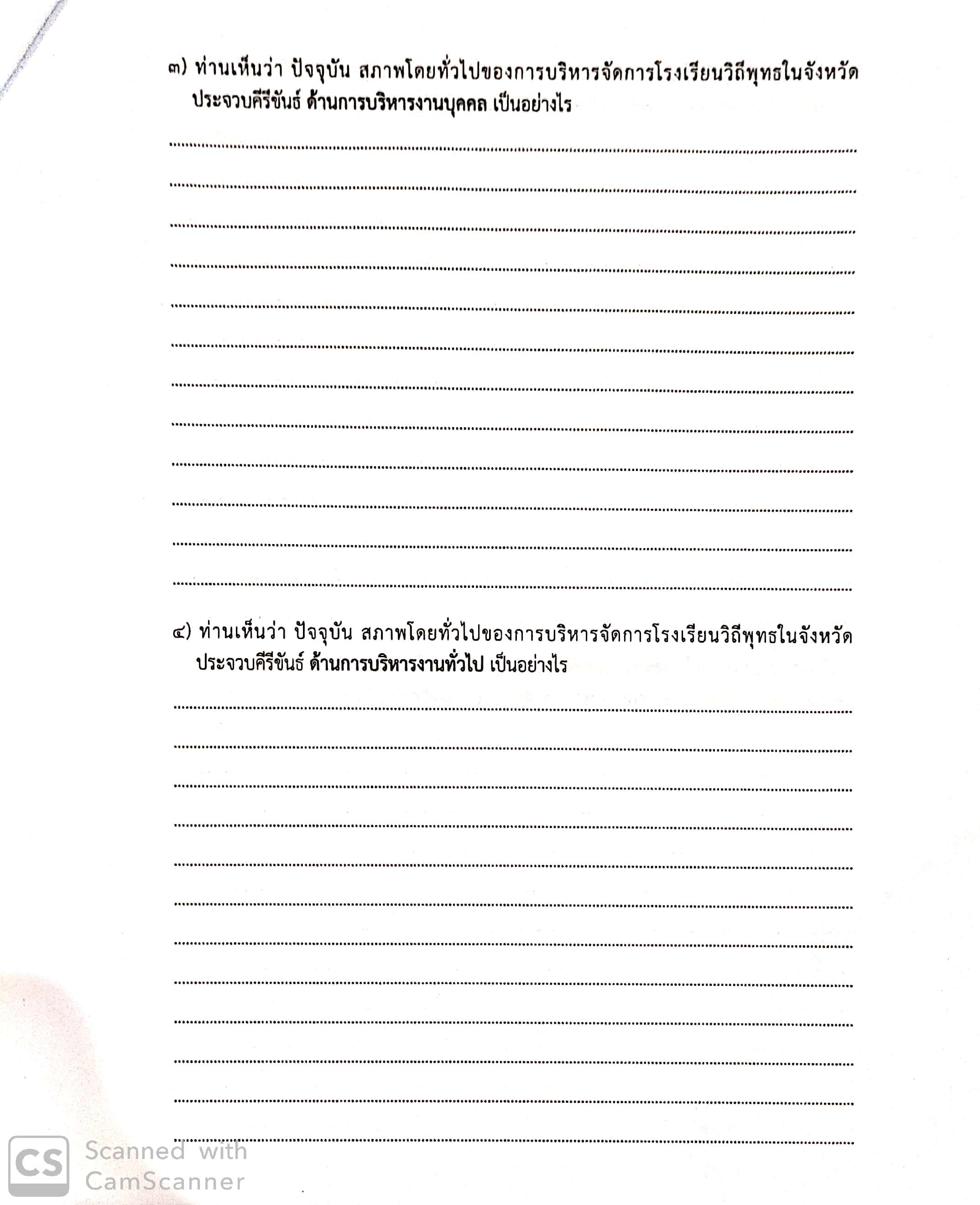 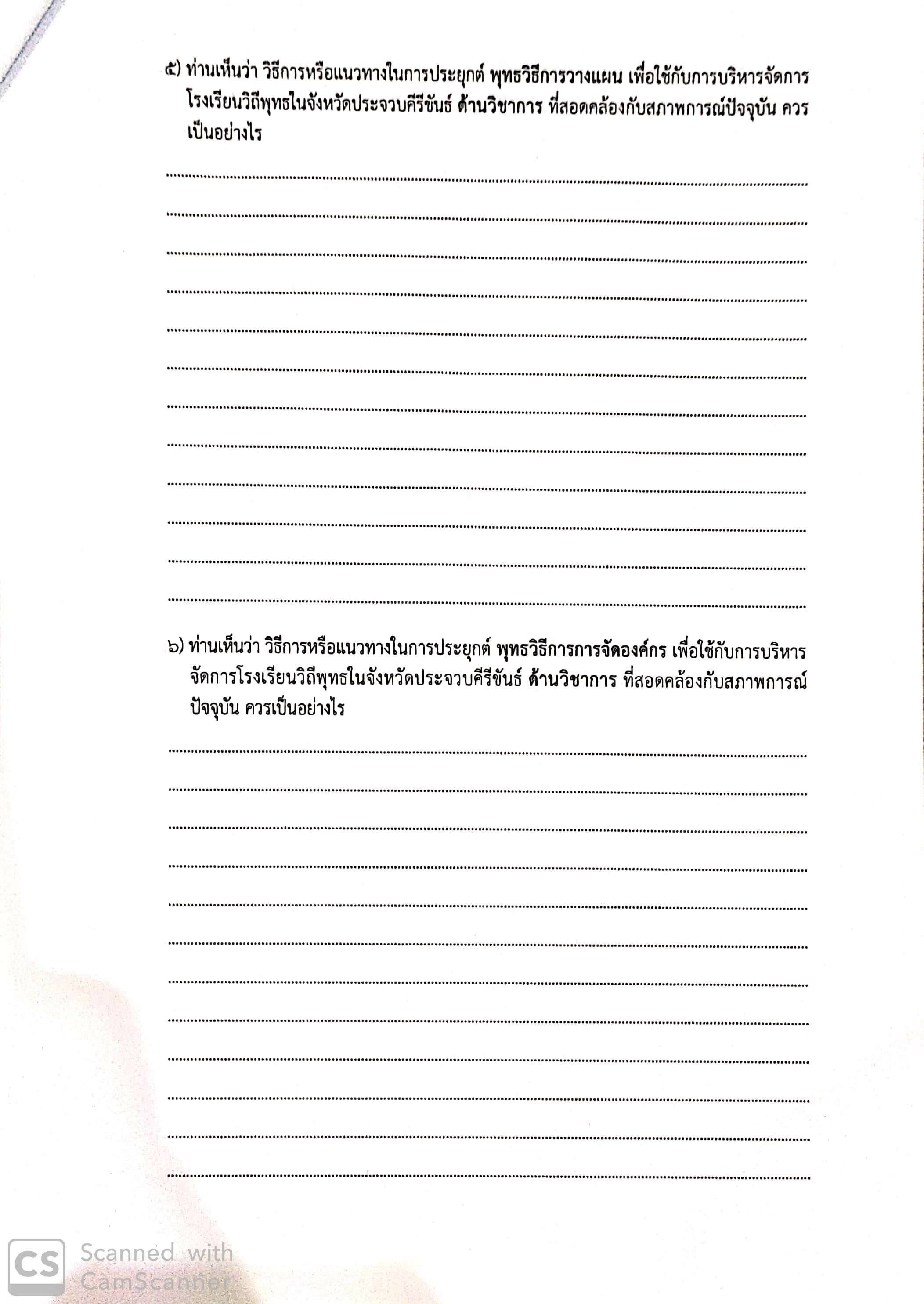 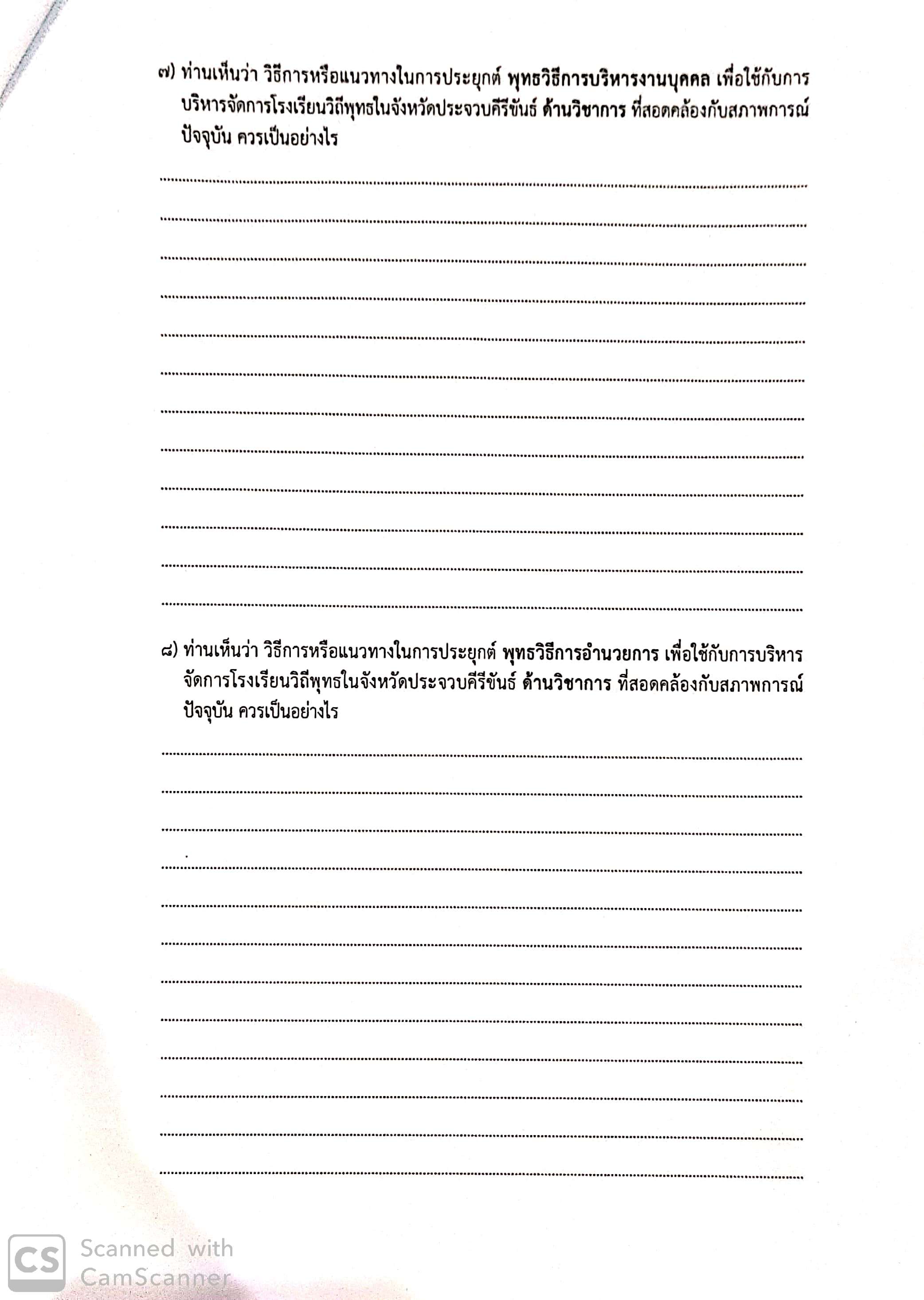 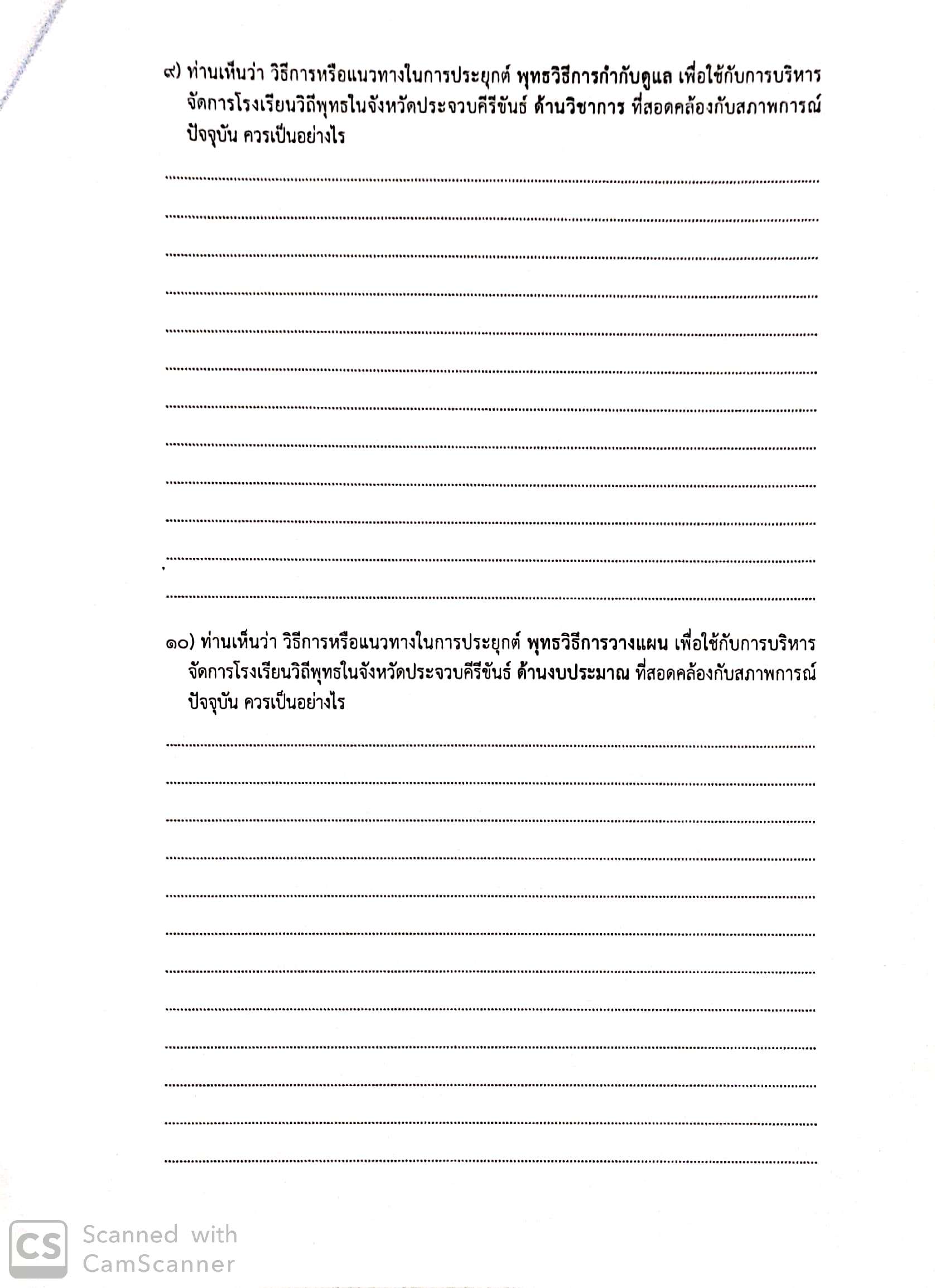 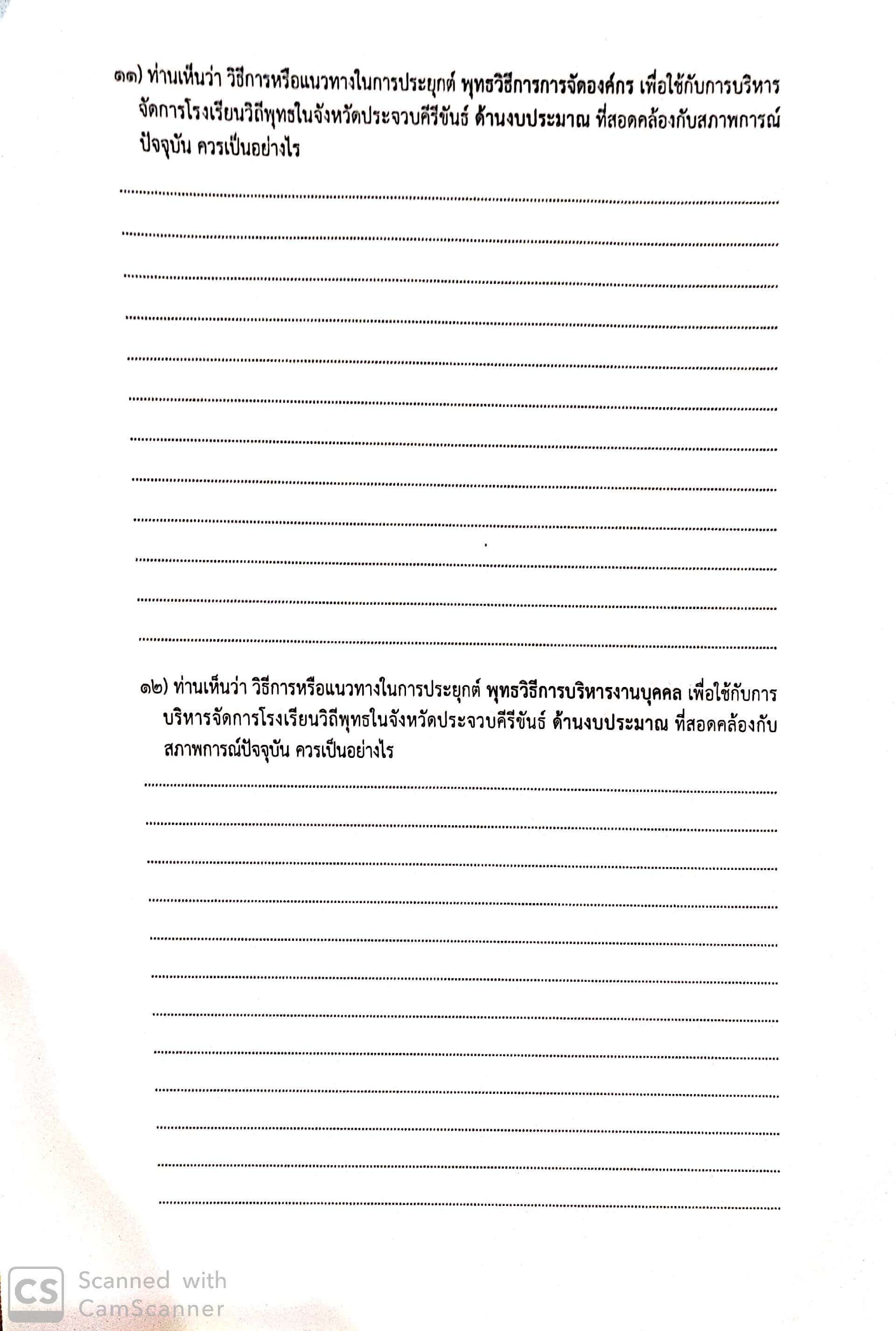 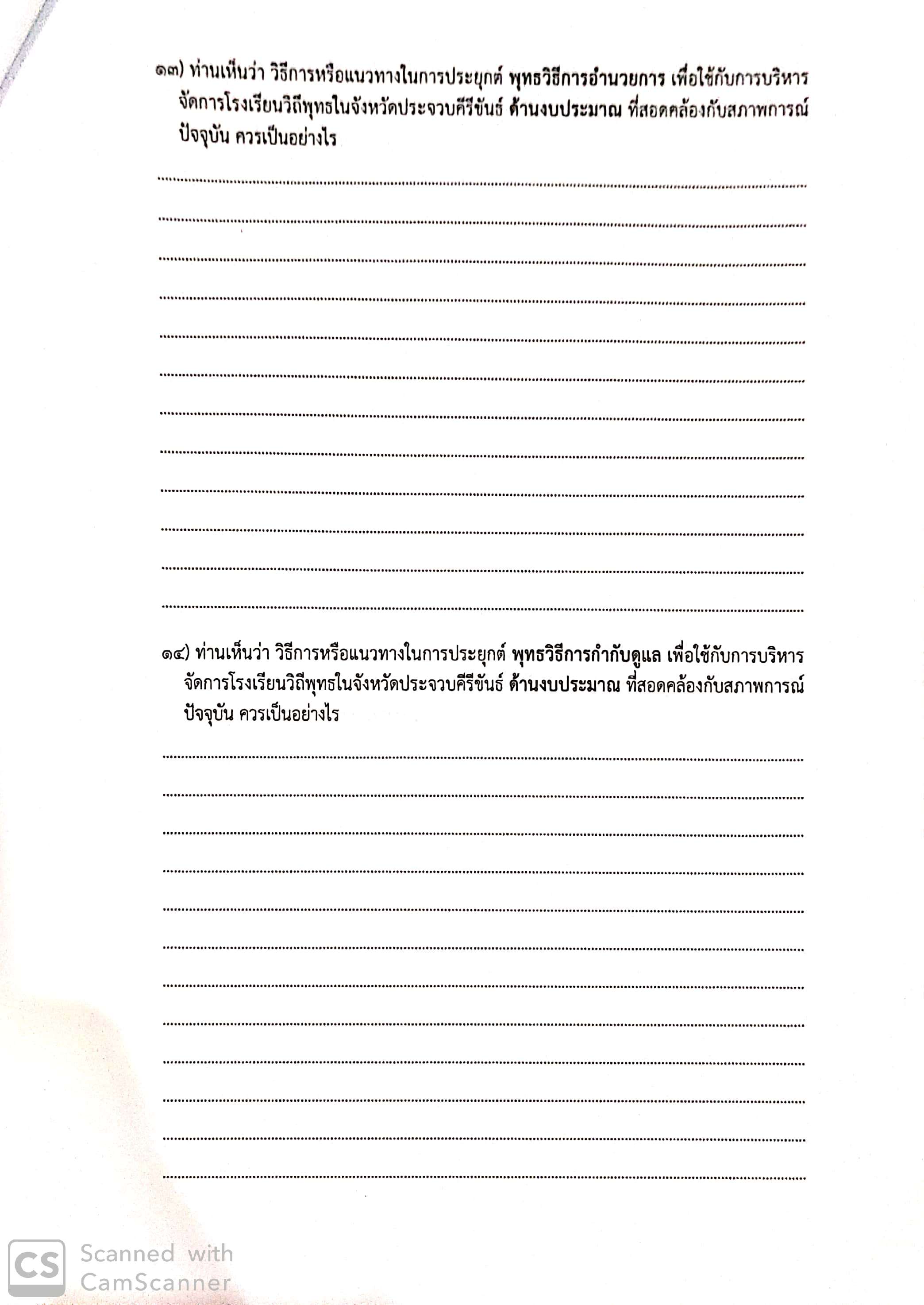 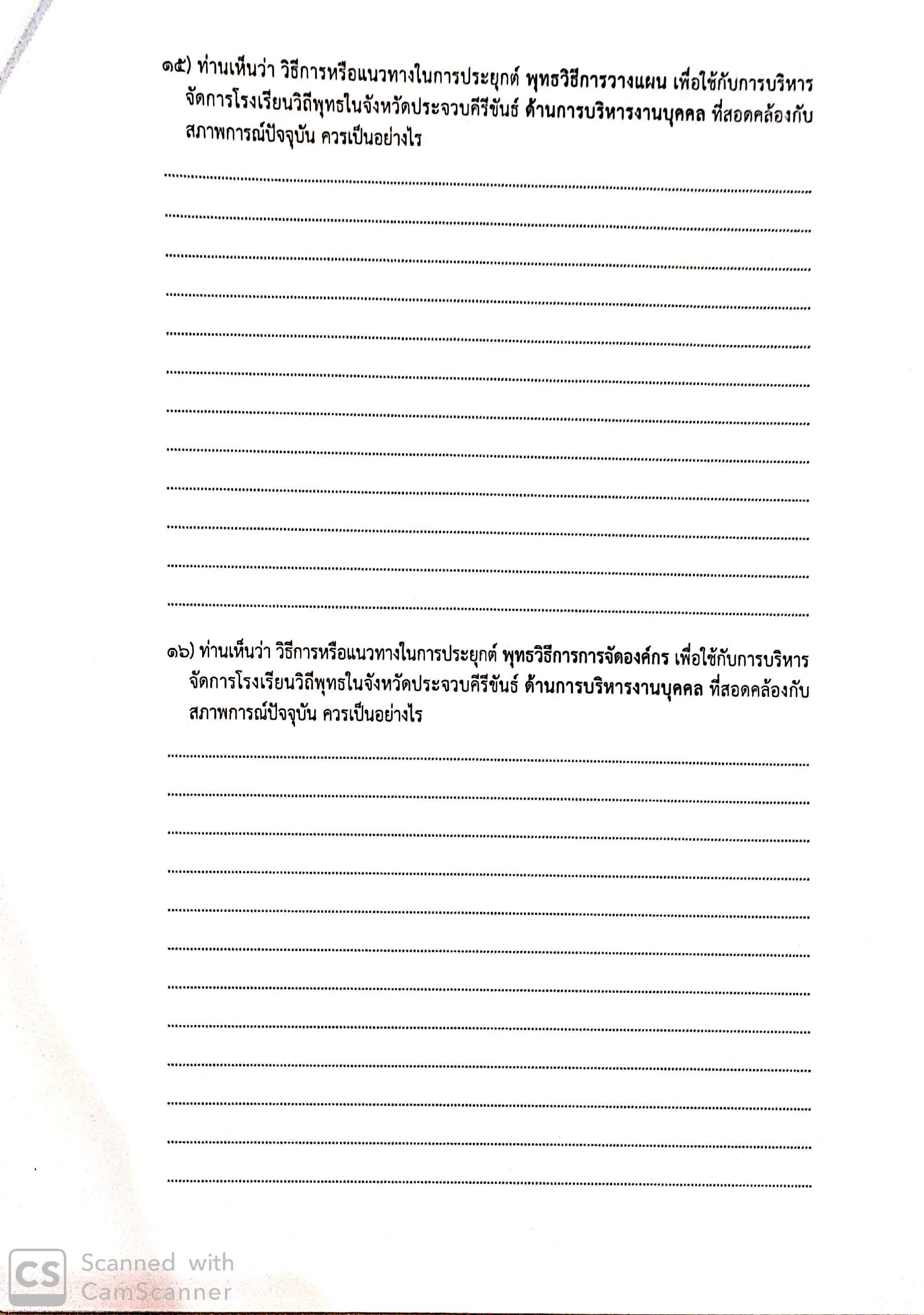 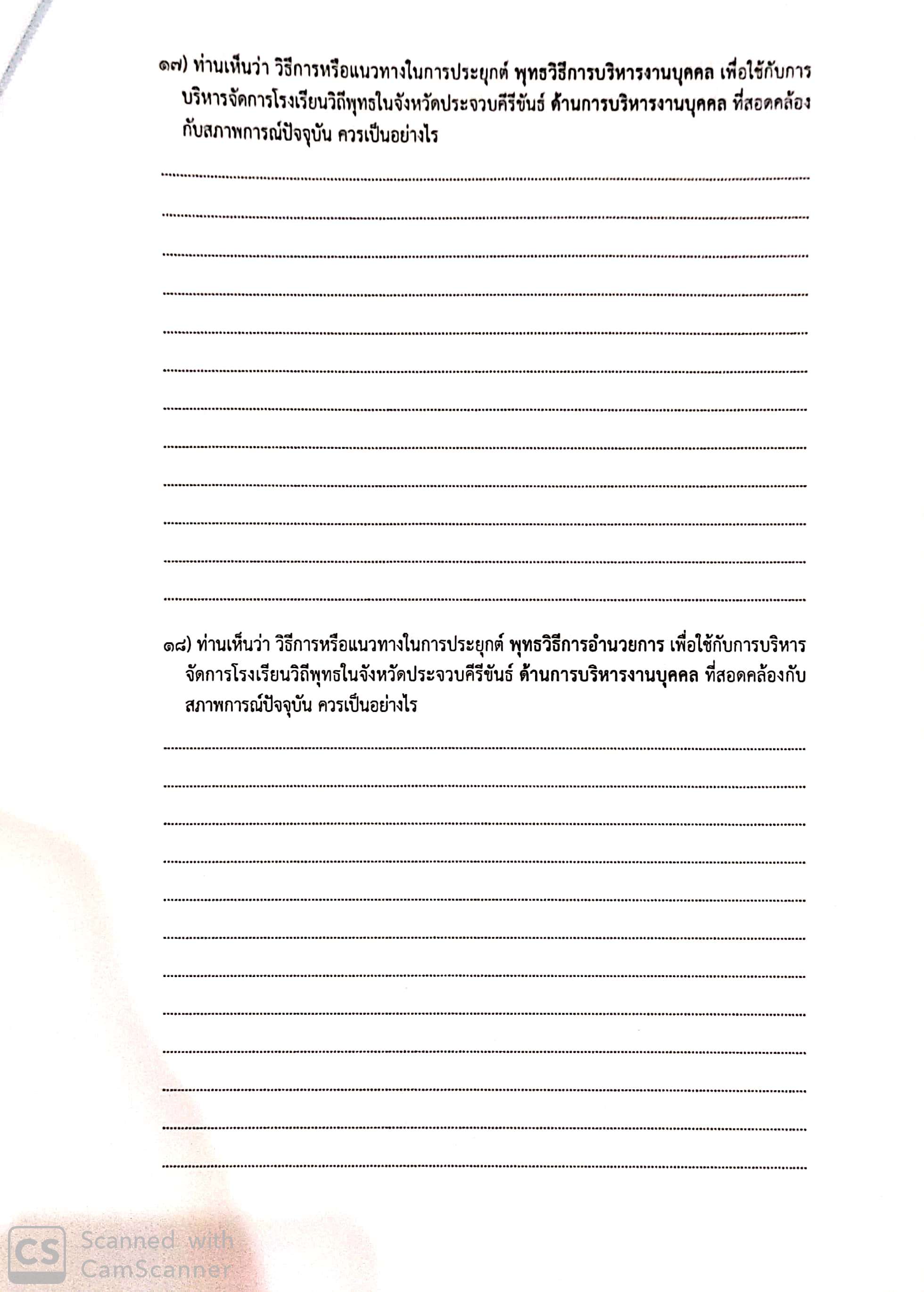 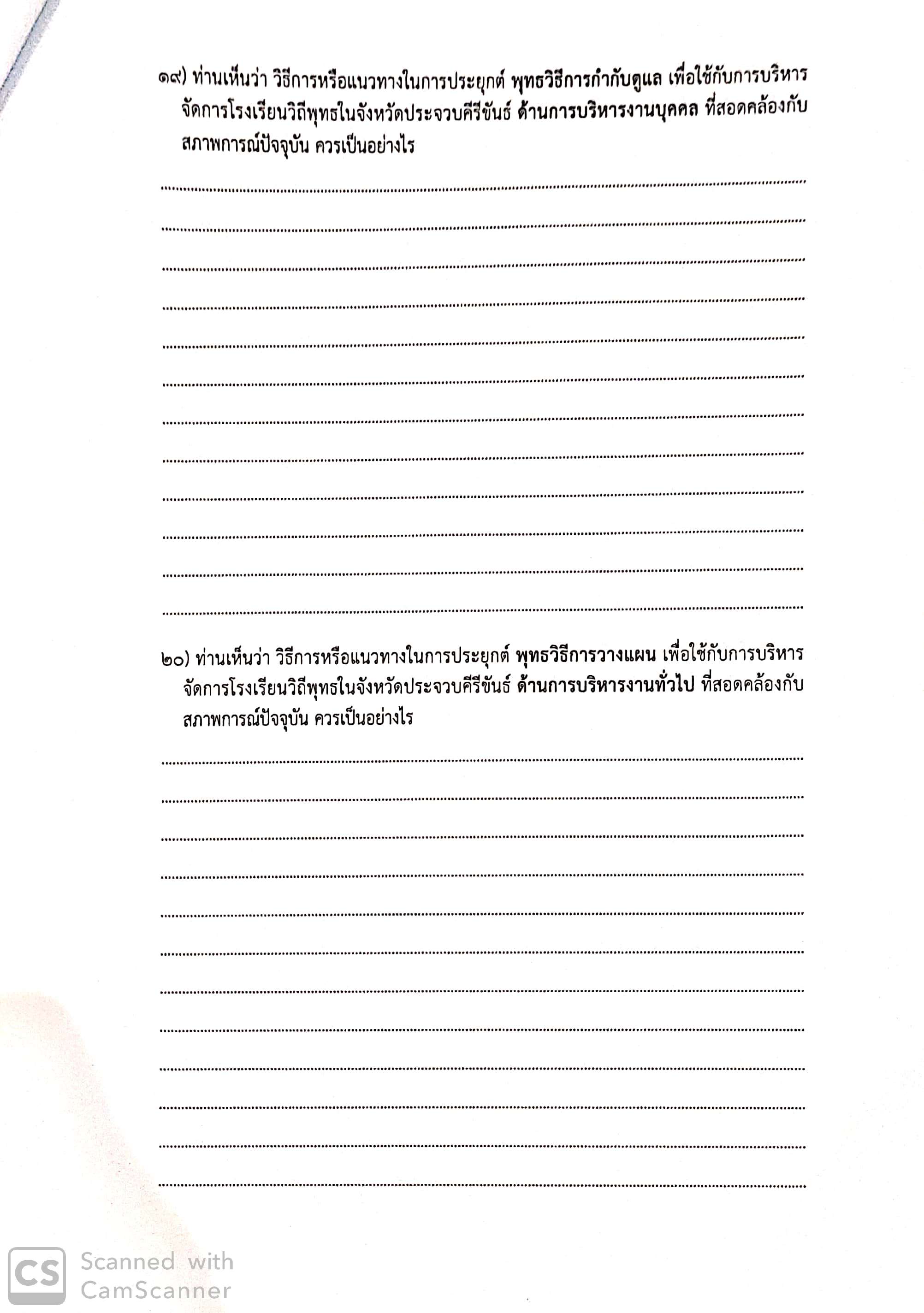 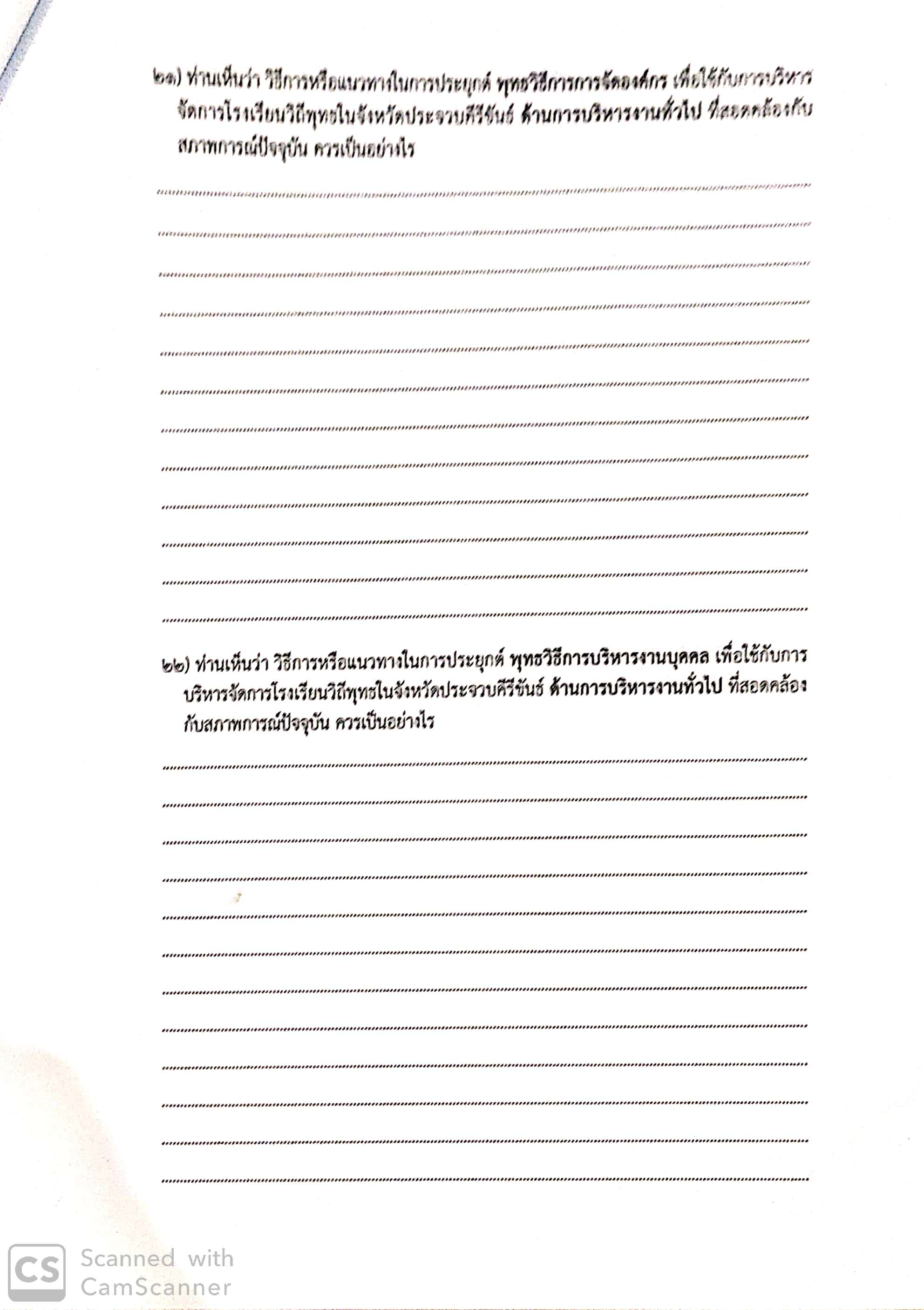 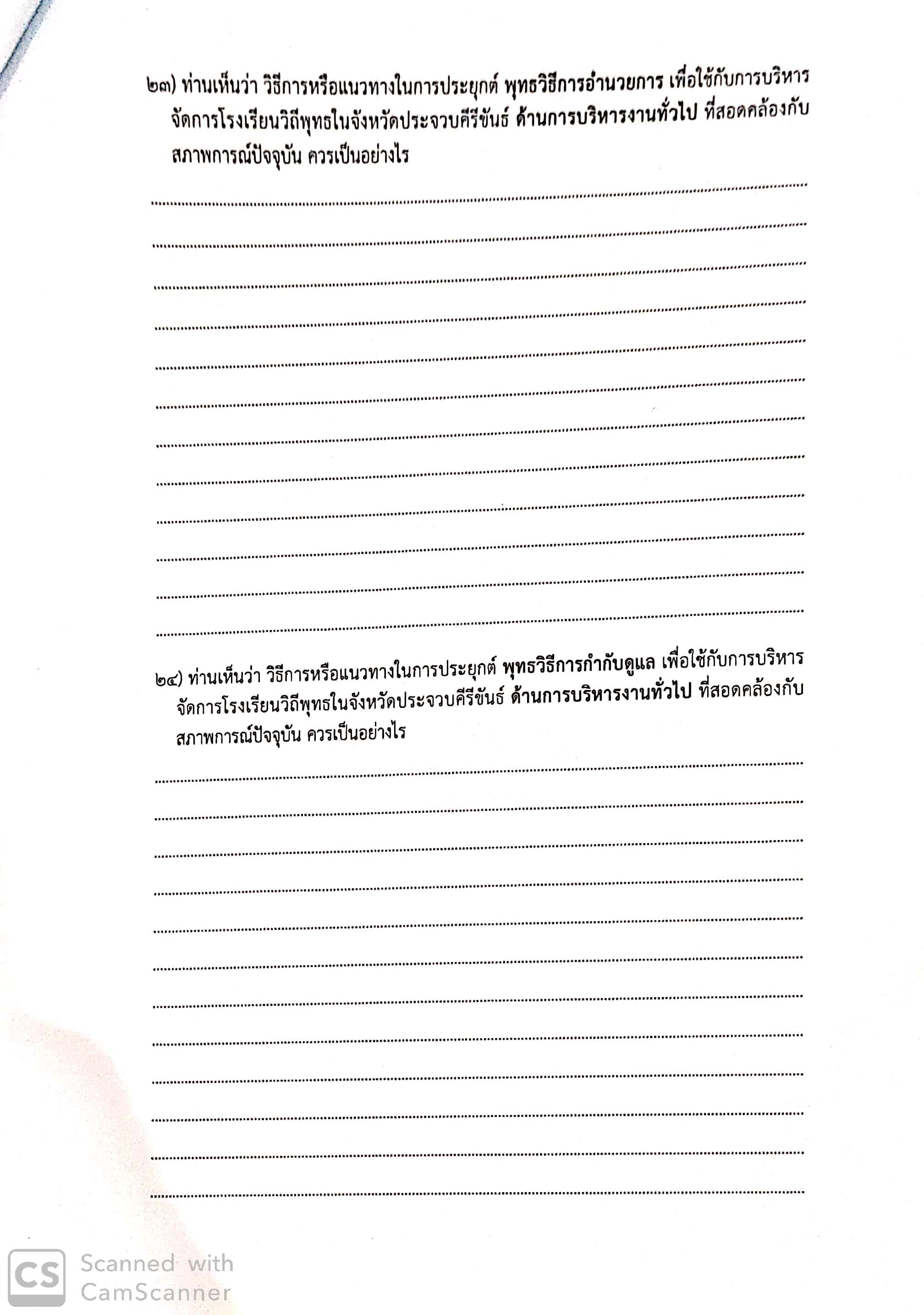 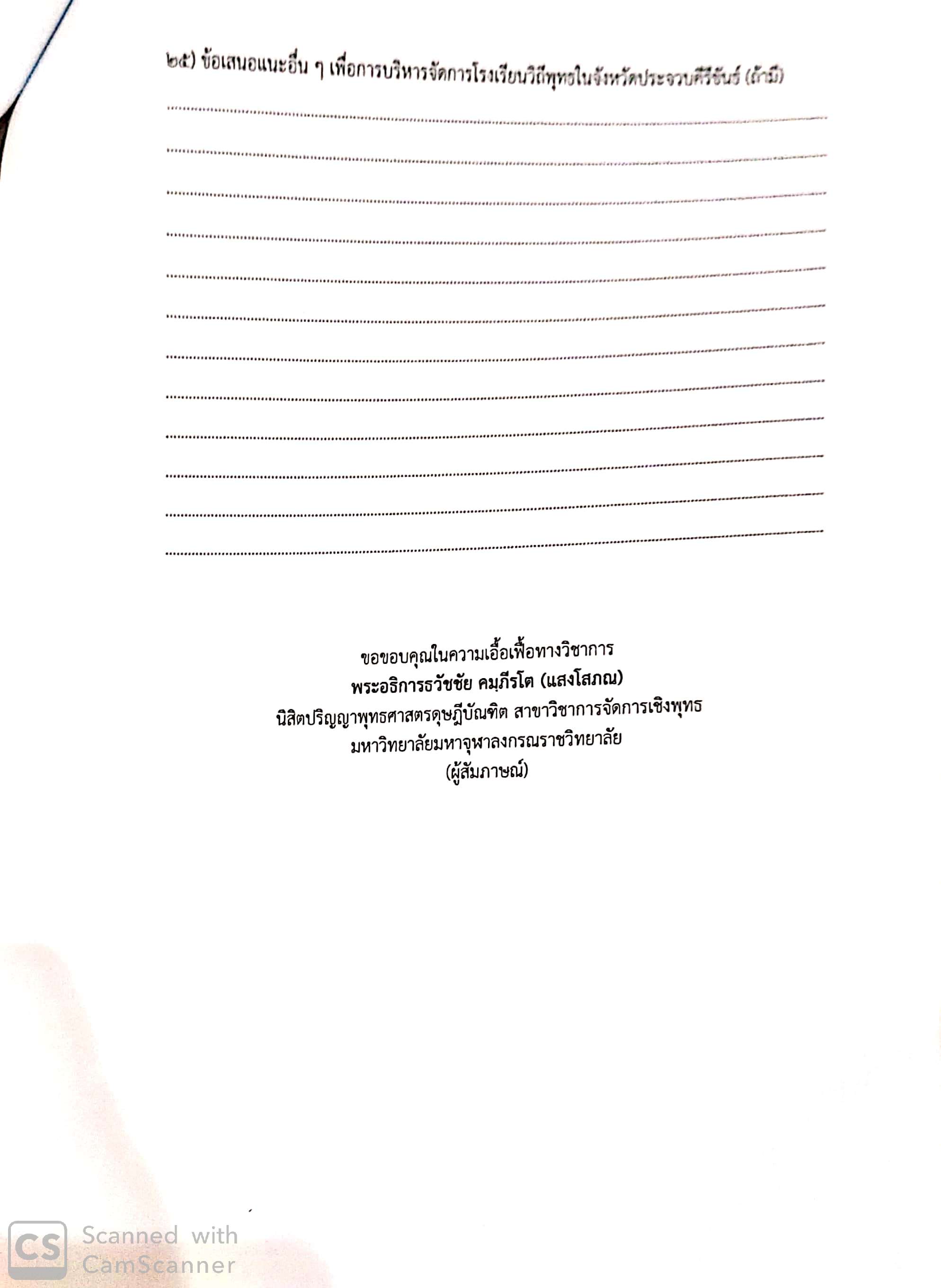 ชื่อดุษฎีนิพนธ์:พุทธวิธีการบริหารจัดการโรงเรียนวิถีพุทธในจังหวัดประจวบคีรีขันธ์ผู้วิจัย:พระอธิการธวัชชัย คมฺภีรโต (แสงโสภณ)ปริญญา:พุทธศาสตรดุษฎีบัณฑิต (การจัดการเชิงพุทธ)คณะกรรมการผู้ควบคุมดุษฎีนิพนธ์คณะกรรมการผู้ควบคุมดุษฎีนิพนธ์คณะกรรมการผู้ควบคุมดุษฎีนิพนธ์:ผศ. ดร.ประเสริฐ ธิลาว, พธ.บ. (การบริหารรัฐกิจ), พธ.ม. (รัฐประศาสนศาสตร์), พธ.ด. (รัฐประศาสนศาสตร์):พระมหากฤษฎา กิตฺติโสภโณ, ผศ. ดร., ป.ธ. ๖, พธ.บ. (การจัดการเชิงพุทธ), พธ.ม. (การจัดการเชิงพุทธ), พธ.ด. (การจัดการเชิงพุทธ)วันสำเร็จการศึกษา:๓ มีนาคม ๒๕๖๓